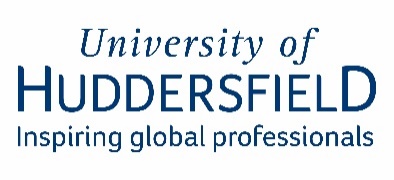 Human ResourcesTemporary Worker – Government Authorised Exchange (GAE) – Sponsorship Application FormHuman ResourcesTemporary Worker – Government Authorised Exchange (GAE) – Sponsorship Application FormHuman ResourcesTemporary Worker – Government Authorised Exchange (GAE) – Sponsorship Application FormHuman ResourcesTemporary Worker – Government Authorised Exchange (GAE) – Sponsorship Application FormTo be completed by the hosting School for new or extension requestsPlease complete the form and email your HR Advisor along with the necessary documents.  We are unable to issue a Certificate of Sponsorship to your visitor without this information. To be completed by the hosting School for new or extension requestsPlease complete the form and email your HR Advisor along with the necessary documents.  We are unable to issue a Certificate of Sponsorship to your visitor without this information. To be completed by the hosting School for new or extension requestsPlease complete the form and email your HR Advisor along with the necessary documents.  We are unable to issue a Certificate of Sponsorship to your visitor without this information. To be completed by the hosting School for new or extension requestsPlease complete the form and email your HR Advisor along with the necessary documents.  We are unable to issue a Certificate of Sponsorship to your visitor without this information. To be completed by the hosting School for new or extension requestsPlease complete the form and email your HR Advisor along with the necessary documents.  We are unable to issue a Certificate of Sponsorship to your visitor without this information. Type of RequestType of RequestType of RequestType of RequestType of RequestNew request to host a new sponsored researcherNew request to host a new sponsored researcherNew request to host a new sponsored researcherNew request to host a new sponsored researcherRequest to extend a current sponsored researcher (only permitted up to a maximum total of 24 monthsRequest to extend a current sponsored researcher (only permitted up to a maximum total of 24 monthsRequest to extend a current sponsored researcher (only permitted up to a maximum total of 24 monthsRequest to extend a current sponsored researcher (only permitted up to a maximum total of 24 monthsPersonal InformationPersonal InformationPersonal InformationPersonal InformationPersonal InformationTitleGiven Name(s)These details must match those stated on the passportLast Name (Family Name)These details must match those stated on the passportNationalityPlace of BirthCountry of BirthDate of BirthGenderPassport InformationPassport InformationPassport InformationPassport InformationPassport InformationPassport NumberIssue DateExpiry DatePlace of IssueAddress & Contact DetailsAddress & Contact DetailsAddress & Contact DetailsAddress & Contact DetailsAddress & Contact DetailsHome AddressWhere they are currently livingHome AddressWhere they are currently livingCity/TownCity/TownHome AddressWhere they are currently livingCounty, Area District or ProvinceCounty, Area District or ProvinceHome AddressWhere they are currently livingPostal Code/Zip CodePostal Code/Zip CodeCountry of Residence Email AddressMobile Telephone NumberDetails of the VisitDetails of the VisitDetails of the VisitDetails of the VisitDetails of the VisitVisit Start DateVisit Start DatePlease note:The start date of the visit must not fall on a weekend or bank holiday.The start date should allow the candidate enough time to apply for and obtain the visa.  If an ATAS Certificate is required applications can take up to 20 working days therefore this should be considered when confirming a start date.We are able to delay a start date by a maximum period of 28 days when the visa has been approved.Please note:The start date of the visit must not fall on a weekend or bank holiday.The start date should allow the candidate enough time to apply for and obtain the visa.  If an ATAS Certificate is required applications can take up to 20 working days therefore this should be considered when confirming a start date.We are able to delay a start date by a maximum period of 28 days when the visa has been approved.Please note:The start date of the visit must not fall on a weekend or bank holiday.The start date should allow the candidate enough time to apply for and obtain the visa.  If an ATAS Certificate is required applications can take up to 20 working days therefore this should be considered when confirming a start date.We are able to delay a start date by a maximum period of 28 days when the visa has been approved.Please note:The start date of the visit must not fall on a weekend or bank holiday.The start date should allow the candidate enough time to apply for and obtain the visa.  If an ATAS Certificate is required applications can take up to 20 working days therefore this should be considered when confirming a start date.We are able to delay a start date by a maximum period of 28 days when the visa has been approved.Visit End DateWeekly HoursWeekly HoursPlease note: Please enter the preferred number of weekly hours.   We will then calculate the actual number of hours permitted based on their monthly stipend, the current National Minimum Wage hourly rate and their age.Please note: Please enter the preferred number of weekly hours.   We will then calculate the actual number of hours permitted based on their monthly stipend, the current National Minimum Wage hourly rate and their age.Please note: Please enter the preferred number of weekly hours.   We will then calculate the actual number of hours permitted based on their monthly stipend, the current National Minimum Wage hourly rate and their age.Please note: Please enter the preferred number of weekly hours.   We will then calculate the actual number of hours permitted based on their monthly stipend, the current National Minimum Wage hourly rate and their age.Job TitleSponsored ResearcherSponsored ResearcherSponsored ResearcherSponsored ResearcherName of Approved SchemeGovernment Authorised ExchangeGovernment Authorised ExchangeGovernment Authorised ExchangeGovernment Authorised ExchangeBrief Summary of DutiesFull job description to be provided in the Recruitment Information section belowAcademic Technology Approval Scheme (ATAS)Academic Technology Approval Scheme (ATAS)Academic Technology Approval Scheme (ATAS)Academic Technology Approval Scheme (ATAS)Academic Technology Approval Scheme (ATAS)Some applicants applying for entry clearance or permission to stay will need to obtain an ATAS certificate from the Counter-Proliferation and Arms Control Centre of the Foreign, Commonwealth and Development Office before they make their application.  This is known as the ATAS requirement and depends on the occupation code and subject area this individual’s role falls within, as well as their nationality. The Temporary Worker – GAE visa is a route where an ATAS certificate may be required.  We need your help to determine whether the applicant needs an ATAS certificate based on their nationality and research field. Nationalities: The following nationalities are exempt and do not require an ATAS certificate: If the applicant’s nationality appears on the list above, you do not need to consider the research fields. Research Fields:If the research falls within any of the following research fields an ATAS certificate is required:Some applicants applying for entry clearance or permission to stay will need to obtain an ATAS certificate from the Counter-Proliferation and Arms Control Centre of the Foreign, Commonwealth and Development Office before they make their application.  This is known as the ATAS requirement and depends on the occupation code and subject area this individual’s role falls within, as well as their nationality. The Temporary Worker – GAE visa is a route where an ATAS certificate may be required.  We need your help to determine whether the applicant needs an ATAS certificate based on their nationality and research field. Nationalities: The following nationalities are exempt and do not require an ATAS certificate: If the applicant’s nationality appears on the list above, you do not need to consider the research fields. Research Fields:If the research falls within any of the following research fields an ATAS certificate is required:Some applicants applying for entry clearance or permission to stay will need to obtain an ATAS certificate from the Counter-Proliferation and Arms Control Centre of the Foreign, Commonwealth and Development Office before they make their application.  This is known as the ATAS requirement and depends on the occupation code and subject area this individual’s role falls within, as well as their nationality. The Temporary Worker – GAE visa is a route where an ATAS certificate may be required.  We need your help to determine whether the applicant needs an ATAS certificate based on their nationality and research field. Nationalities: The following nationalities are exempt and do not require an ATAS certificate: If the applicant’s nationality appears on the list above, you do not need to consider the research fields. Research Fields:If the research falls within any of the following research fields an ATAS certificate is required:Some applicants applying for entry clearance or permission to stay will need to obtain an ATAS certificate from the Counter-Proliferation and Arms Control Centre of the Foreign, Commonwealth and Development Office before they make their application.  This is known as the ATAS requirement and depends on the occupation code and subject area this individual’s role falls within, as well as their nationality. The Temporary Worker – GAE visa is a route where an ATAS certificate may be required.  We need your help to determine whether the applicant needs an ATAS certificate based on their nationality and research field. Nationalities: The following nationalities are exempt and do not require an ATAS certificate: If the applicant’s nationality appears on the list above, you do not need to consider the research fields. Research Fields:If the research falls within any of the following research fields an ATAS certificate is required:Some applicants applying for entry clearance or permission to stay will need to obtain an ATAS certificate from the Counter-Proliferation and Arms Control Centre of the Foreign, Commonwealth and Development Office before they make their application.  This is known as the ATAS requirement and depends on the occupation code and subject area this individual’s role falls within, as well as their nationality. The Temporary Worker – GAE visa is a route where an ATAS certificate may be required.  We need your help to determine whether the applicant needs an ATAS certificate based on their nationality and research field. Nationalities: The following nationalities are exempt and do not require an ATAS certificate: If the applicant’s nationality appears on the list above, you do not need to consider the research fields. Research Fields:If the research falls within any of the following research fields an ATAS certificate is required:Please choose the relevant statement:An ATAS certificate is not required as the applicant’s nationality is on the exempt nationalities list aboveAn ATAS certificate is not required as the applicant’s nationality is on the exempt nationalities list aboveAn ATAS certificate is not required as the applicant’s nationality is on the exempt nationalities list abovePlease choose the relevant statement:An ATAS certificate is not required as the research does not fall within one of the research fields listed aboveAn ATAS certificate is not required as the research does not fall within one of the research fields listed aboveAn ATAS certificate is not required as the research does not fall within one of the research fields listed abovePlease choose the relevant statement:An ATAS certificate is required and the relevant research field CAH Code is:An ATAS certificate is required and the relevant research field CAH Code is:An ATAS certificate is required and the relevant research field CAH Code is:Please note: If a worker who requires an ATAS certificate does not obtain one and include a copy with their application, their visa application will be refused and our sponsor licence could be revoked.We understand that those who are coming to us as PhD students are required to apply for an ATAS certificate as a student, rather than researcher.Please note: If a worker who requires an ATAS certificate does not obtain one and include a copy with their application, their visa application will be refused and our sponsor licence could be revoked.We understand that those who are coming to us as PhD students are required to apply for an ATAS certificate as a student, rather than researcher.Please note: If a worker who requires an ATAS certificate does not obtain one and include a copy with their application, their visa application will be refused and our sponsor licence could be revoked.We understand that those who are coming to us as PhD students are required to apply for an ATAS certificate as a student, rather than researcher.Please note: If a worker who requires an ATAS certificate does not obtain one and include a copy with their application, their visa application will be refused and our sponsor licence could be revoked.We understand that those who are coming to us as PhD students are required to apply for an ATAS certificate as a student, rather than researcher.Please note: If a worker who requires an ATAS certificate does not obtain one and include a copy with their application, their visa application will be refused and our sponsor licence could be revoked.We understand that those who are coming to us as PhD students are required to apply for an ATAS certificate as a student, rather than researcher.Cost CentreCost CentreCost CentreCost CentreCost CentrePlease provide the cost centre details for recharging the Certificate of Sponsorship to.  Please provide the cost centre details for recharging the Certificate of Sponsorship to.  Please provide the cost centre details for recharging the Certificate of Sponsorship to.  Please provide the cost centre details for recharging the Certificate of Sponsorship to.  Please provide the cost centre details for recharging the Certificate of Sponsorship to.  Cost CentreSchool Manager DetailsSchool Manager DetailsSchool Manager DetailsSchool Manager DetailsSchool Manager DetailsPlease ensure that you keep in regular contact with the visitor during the application process and to finalise visit arrangements, including information for their first day. All Temporary Workers are required to come to HR for a right to work check before they commence their visit.  Please accompany your visitor to HR in case there are any queries.  Please ensure that you keep in regular contact with the visitor during the application process and to finalise visit arrangements, including information for their first day. All Temporary Workers are required to come to HR for a right to work check before they commence their visit.  Please accompany your visitor to HR in case there are any queries.  Please ensure that you keep in regular contact with the visitor during the application process and to finalise visit arrangements, including information for their first day. All Temporary Workers are required to come to HR for a right to work check before they commence their visit.  Please accompany your visitor to HR in case there are any queries.  Please ensure that you keep in regular contact with the visitor during the application process and to finalise visit arrangements, including information for their first day. All Temporary Workers are required to come to HR for a right to work check before they commence their visit.  Please accompany your visitor to HR in case there are any queries.  Please ensure that you keep in regular contact with the visitor during the application process and to finalise visit arrangements, including information for their first day. All Temporary Workers are required to come to HR for a right to work check before they commence their visit.  Please accompany your visitor to HR in case there are any queries.  Manager NameManager Job TitleSchool Manager’s Responsibility DeclarationManager’s Responsibility DeclarationManager’s Responsibility DeclarationManager’s Responsibility DeclarationManager’s Responsibility DeclarationI have read the Manager’s Responsibility Statement and understand the responsibilities I have as the manager of a sponsored migrant.I have read the Manager’s Responsibility Statement and understand the responsibilities I have as the manager of a sponsored migrant.I have read the Manager’s Responsibility Statement and understand the responsibilities I have as the manager of a sponsored migrant.I have read the Manager’s Responsibility Statement and understand the responsibilities I have as the manager of a sponsored migrant.I have read the Manager’s Responsibility Statement and understand the responsibilities I have as the manager of a sponsored migrant.SignedDateRecruitment InformationRecruitment InformationRecruitment InformationRecruitment InformationRecruitment InformationJob DescriptionPlease provide a detailed job description to outline the specific duties and responsibilities of the post.Job DescriptionPlease provide a detailed job description to outline the specific duties and responsibilities of the post.Job DescriptionPlease provide a detailed job description to outline the specific duties and responsibilities of the post.Job DescriptionPlease provide a detailed job description to outline the specific duties and responsibilities of the post.Job DescriptionPlease provide a detailed job description to outline the specific duties and responsibilities of the post.Person specificationPlease list the skills, qualifications and experience required for the post.  The minimum qualification for a sponsored researcher role would be a Degree or equivalent or a higher qualification.Person specificationPlease list the skills, qualifications and experience required for the post.  The minimum qualification for a sponsored researcher role would be a Degree or equivalent or a higher qualification.Person specificationPlease list the skills, qualifications and experience required for the post.  The minimum qualification for a sponsored researcher role would be a Degree or equivalent or a higher qualification.Person specificationPlease list the skills, qualifications and experience required for the post.  The minimum qualification for a sponsored researcher role would be a Degree or equivalent or a higher qualification.Person specificationPlease list the skills, qualifications and experience required for the post.  The minimum qualification for a sponsored researcher role would be a Degree or equivalent or a higher qualification.Recruitment Process detailsPlease confirm how the individual was identified for this role e.g. did they make a ‘speculative’ application or was the opportunity advertised?  You also need to include details of how you were satisfied they had the necessary skills and experience to do the job e.g. by interviewing them and/or checking references or qualifications.Recruitment Process detailsPlease confirm how the individual was identified for this role e.g. did they make a ‘speculative’ application or was the opportunity advertised?  You also need to include details of how you were satisfied they had the necessary skills and experience to do the job e.g. by interviewing them and/or checking references or qualifications.Recruitment Process detailsPlease confirm how the individual was identified for this role e.g. did they make a ‘speculative’ application or was the opportunity advertised?  You also need to include details of how you were satisfied they had the necessary skills and experience to do the job e.g. by interviewing them and/or checking references or qualifications.Recruitment Process detailsPlease confirm how the individual was identified for this role e.g. did they make a ‘speculative’ application or was the opportunity advertised?  You also need to include details of how you were satisfied they had the necessary skills and experience to do the job e.g. by interviewing them and/or checking references or qualifications.Recruitment Process detailsPlease confirm how the individual was identified for this role e.g. did they make a ‘speculative’ application or was the opportunity advertised?  You also need to include details of how you were satisfied they had the necessary skills and experience to do the job e.g. by interviewing them and/or checking references or qualifications.ChecklistChecklistChecklistChecklistChecklistPlease use the checklist below to ensure you have all the documentation required, before submitting the documentation to your HR Advisor for processing.Please use the checklist below to ensure you have all the documentation required, before submitting the documentation to your HR Advisor for processing.Please use the checklist below to ensure you have all the documentation required, before submitting the documentation to your HR Advisor for processing.Please use the checklist below to ensure you have all the documentation required, before submitting the documentation to your HR Advisor for processing.Please use the checklist below to ensure you have all the documentation required, before submitting the documentation to your HR Advisor for processing.Fully completed sponsorship application formFully completed sponsorship application formFully completed sponsorship application formFully completed sponsorship application formCopy of the visitor’s CVCopy of the visitor’s CVCopy of the visitor’s CVCopy of the visitor’s CVCopy of the visitor’s passport Copies of all pages containing their photo and personal information (including signature) must be providedCopy of the visitor’s passport Copies of all pages containing their photo and personal information (including signature) must be providedCopy of the visitor’s passport Copies of all pages containing their photo and personal information (including signature) must be providedCopy of the visitor’s passport Copies of all pages containing their photo and personal information (including signature) must be providedCopy of the visitor’s qualification certificates (including translations if applicable)The qualifications provided need to match those listed on the person specification.Copy of the visitor’s qualification certificates (including translations if applicable)The qualifications provided need to match those listed on the person specification.Copy of the visitor’s qualification certificates (including translations if applicable)The qualifications provided need to match those listed on the person specification.Copy of the visitor’s qualification certificates (including translations if applicable)The qualifications provided need to match those listed on the person specification.Copy of the invitation letter from the School confirming the details of the visitTemplate letter available on HR website Copy of the invitation letter from the School confirming the details of the visitTemplate letter available on HR website Copy of the invitation letter from the School confirming the details of the visitTemplate letter available on HR website Copy of the invitation letter from the School confirming the details of the visitTemplate letter available on HR website Evidence of their funding for the visitA copy of the letter from the organisation that is going to sponsor their stay whilst they are at the University of Huddersfield.  The letter should include details on the dates of their stay and the total amount of funds they will receive.Evidence of their funding for the visitA copy of the letter from the organisation that is going to sponsor their stay whilst they are at the University of Huddersfield.  The letter should include details on the dates of their stay and the total amount of funds they will receive.Evidence of their funding for the visitA copy of the letter from the organisation that is going to sponsor their stay whilst they are at the University of Huddersfield.  The letter should include details on the dates of their stay and the total amount of funds they will receive.Evidence of their funding for the visitA copy of the letter from the organisation that is going to sponsor their stay whilst they are at the University of Huddersfield.  The letter should include details on the dates of their stay and the total amount of funds they will receive.